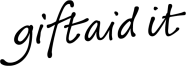 If you are making a personal donation, please complete the details below and send back to:The Duke of Edinburgh’s Award, 1-2 Paris Garden London SE1 8NDGift Aid DeclarationBoost your donation by 25p of Gift Aid for every £1 you donate Gift Aid is reclaimed by the charity from the tax you pay for the current tax year. Your home address is needed to identify you as a current UK taxpayer.In order to Gift Aid your donation you must tick the box below: I want to Gift Aid my donation of £______________ and any donations I make in the future or have made in the past 4 years to The Duke of Edinburgh’s Award.I am a UK taxpayer and understand that if I pay less Income Tax and/or Capital Gains Tax than the amount of Gift Aid claimed on all my donations in that tax year it is my responsibility to pay any difference. My Details Title ________ First name or initial(s) ________________ Surname __________________________________Full home address ___________________________________________________________________________________________________________________________________________________________ Postcode ________________________ 	Date _______________________________________________Please notify the charity if you:  want to cancel this declaration  	 your name or home address  	no longer pay sufficient tax on your income and/or capital gains If you pay Income Tax at the higher or additional rate and want to receive the additional tax relief due to you, you must include all your Gift Aid donations on your Self-Assessment tax return or ask HM Revenue and Customs to adjust your tax code.How to make your donationBy cheque: Please make cheque payable to “The Duke of Edinburgh’s Award” and post to:  The Duke of Edinburgh’s Award, Gulliver House, Madeira Walk, Windsor SL4 1EUElectronic Transfer: The Duke of Edinburgh’s Award banking details are as follows. Please use the bank reference DONATION Sort Code:	   	 	30-00-08 		Account Number:        		07209608						Bank:			Lloyds TSB, Pall Mall St James, 8-10 Waterloo Place, London, SW1Y 4BEBy card: For security reasons we prefer to take card donations by phone. If you would like to donate by card please call 0207 630 9039We will never pass your details onto third-parties. Protecting your data is important to us and you can read how we use your data from our Privacy Statement https://www.dofe.org/privacy-statement/. Thank you – your support means so much to us